Americans Watch 8B Hours of Connected TV Every MonthUS consumers use connected TV devices to stream almost 8 billion hours of content per month, Nielsen reports. Additionally, Americans ages 13 to 34 invest twice as much time viewing streamed content on connected TV as they do streaming via mobile devices or desktop.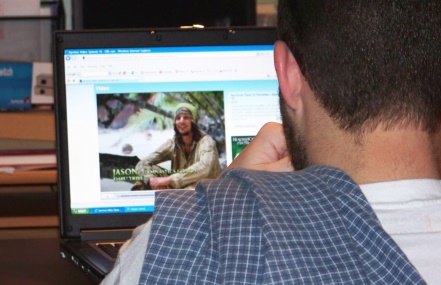 TechCrunch 11/29/18https://techcrunch.com/2018/11/29/nielsen-americans-are-streaming-8-billion-hours-of-content-per-month-on-connected-tvs/Image credit:https://www.digitaltrends.com/wp-content/uploads/2011/09/watching-tv-at-work.jpg